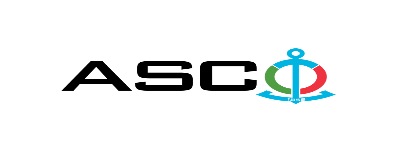 ИЗВЕЩЕНИЕ О ПОБЕДИТЕЛЕ ОТКРЫТОГО КОНКУРСА № AM120/2022 ПРОВЕДЕННОГО ЗАКРЫТЫМ АКЦИОНЕРНОМ ОБЩЕСТВОМ «КАСПИЙСКОЕ МОРСКОЕ ПАРОХОДСТВО» 11.08.2022 г. НА ЗАКУПКУ запасных частей для главных двигателей MAN 5S26MC паромного судна Шахдаг, находящегося на балансе компанииКомитет по закупкам ЗАО «АКМП»Предмет договора поставкиЗакупка запасных частей для главных двигателей MAN 5S26MC паромного судна Шахдаг, находящегося на балансе компанииНазвание компании (или физического лица) победителяMT Kaspian LLC Договорная цена22 588.74 AZNУсловия (Инкотресм-2010) и срок поставки товаровDDP БакуСрок выполнения работ или услуг 4-5 недель